               										Załącznik nr 2 FORMULARZ OFERTOWY1. Przedmiot zamówienia: INFORMACJA CENOWA DOT. ZAPROSZENIA DO SKŁADANIA OFERT CENOWYCHNA PROWADZENIE ZAJĘĆ DODATKOWYCH W RAMACH PROJEKTU PT.: „TRATWA” przeprowadzana na podstawie § 4 Regulaminu realizacji wydatków środków publicznych (zamówień i konkursów) o wartości szacunkowej nie przekraczającej w złotych równowartości kwoty 14 tys. euro  przyjętego Zarządzeniem Burmistrza Miasta Pieszyce Nr156/2007 z 10 września 2007 r. 2. Zamawiający: Gmina Pieszyce, 58-250 Pieszyce ul. Kościuszki 2, tel. 74 8 365 487, 74 8 365 238.3. Niniejszym przystępuję do udziału w postępowaniu o informację cenową:…..........................................................................................................................................................................imię i nazwisko…..........................................................................................................................................................................adres zamieszkania….........................................................................................................................................................................telefon komórkowy, adres mail4. Oferuję wykonanie przedmiotu zamówienia: Termin wykonania zamówienia: od dnia podpisania umowy do 28.06.2013 r.Zapewniamy o ważności oferty przez 30 dni, licząc od terminu składania ofert. Oświadczam że:- zapoznałem się z treścią zaproszenia do składania oferty cenowej na prowadzenie zajęć dodatkowych w ramach projektu pt. „Tratwa”,- posiadam odpowiednie kwalifikacje merytoryczne i pedagogiczne oraz doświadczenie zawodowe doprowadzenia zajęć w ramach projektu,- posiadam wszelkie informacje do realizowania przedmiotu zamówienia,-wyrażam zgodę na prowadzenie zajęć w Szkole Podstawowej nr 1.                    ….......................................................					…........................................	Miejscowość i data  					 	      Czytelny podpis 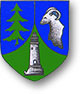 Koordynator projektu	Tel.74-8365-238                     				zosippieszyce@poczta.onet.pl	   		                                                                                                                                              Gmina Pieszyce		Lp.Nazwa bloku zajęciowegoIlość grup możliwa do prowadzenia zajęć Proponowane godziny zajęć Cena oferty brutto za 1 godz. (45 minut) prowadzenia zajęć. 1